Handreichung zum Digitalen FitnesszirkelZielDieses Zirkeltraining mit 6 Stationen dient zur Entwicklung der konditionellen Fähigkeiten Kraft und Ausdauer, wobei durch die abwechselnden Körperübungen, jeweilige Muskelgruppen beansprucht werden. Diese (Trainings)Methode eignet sich somit sehr gut zur Entwicklung der allgemeinen Fitness der SuS. Dabei können die SuS Ihren individuellen Lern- bzw. Trainingsfortschritt im Trainingstagebuch festhalten. LernzieleFertigkeitsziele: die SuS kennen die korrekte Ausführung der Fitnessübung und können diese selbstständig durchführenSuS lernen verschiedene Übungen zur Kräftigung der Muskulatur kennenFähigkeitsziele: die SuS verbessern und fördern ihre Kraft-Ausdauer Fähigkeiten und ihre allgemeine Fitness Erziehungsziele: die SuS lernen den respektvollen Umgang miteinander und unterstützen sich gegenseitig im Lernprozessdie SuS können ihren Lernprozess selbständig einschätzen und festhaltenOrganisationMaterial: In diesem Zirkeltraining werden 6 Stationen aufgebaut. Das dafür benötigte Material richtet sich nach der Anzahl der teilnehmenden SuS - diese Materialliste ist beispielsweise auf 24 SuS ausgerichtet. Somit befinden sich jeweils 4 SuS an einer Station. An jeder Station wird ein Tablet ausgelegt und die Körperübungen in bewegten Bildern abgespielt. Alternativ können hierbei auch Stationskarten ausgelegt werden, auf denen die jeweiligen Übungen mit den Variationen abgebildet sind. Ablauf:Dieses Zirkeltraining beinhaltet 6 Stationen, diese nacheinander durchlaufen werden. Dabei soll beachtet werden, dass nicht dieselben Muskelgruppen nacheinander beansprucht werden. BedingungsanalyseMein TrainingstagebuchMale die Muckis aus, um Deinen Fortschritt zu erfassen!Bezeichnung der StationMaterialLiegestütz 1 x Matte (jede Seite ein SuS)Bauch4x Matte 4x MedizinbälleHocker hüpfen4x Hocker oder 1 lange BankMedizinball stoßen4x MedizinbälleVierfüßlerstand2x Matte (2 SuS pro Matte)Wandsitzen4x MedizinballGesamt: 7x Matten12x Medizinbälle4x Hocker (oder eine Bank)Gesamt: 7x Matten12x Medizinbälle4x Hocker (oder eine Bank)BelastungsmerkmalDauer der Belastung30 sec (je nach Voraussetzungen)Dichte (Pause)30 secUmfang (Runden)2-6 RundenAusführunglangsam bis zügigJahrgangsstufeKlasse 6‒10Gruppengrößeca. 4 Personen pro Station → 24 Personen, im Idealfall in 2er-PärchenVorkenntnisseAblauf eines StationstrainingsDauerca. 15 Minuten für zwei Durchgänge, je nach Übungs- und PausenzeitPlatzbedarfHalle mit min. Basketballfeld-GrößeDatum01/01/2001Liegestütz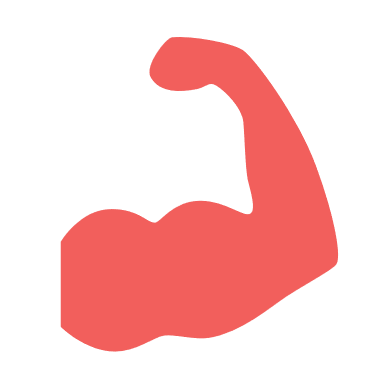 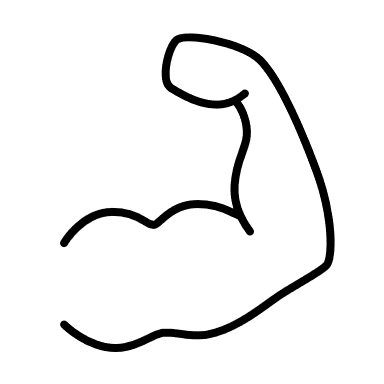 Bauch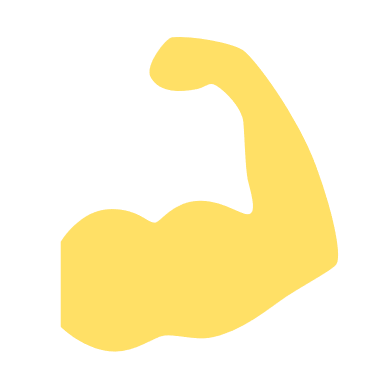 Hockerhüpfen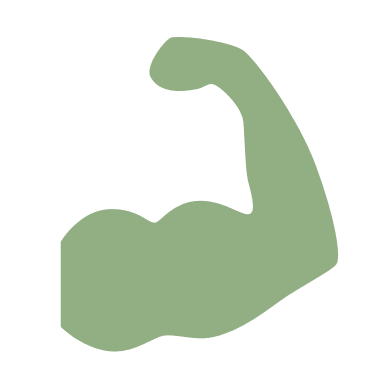 Medizinballstoßen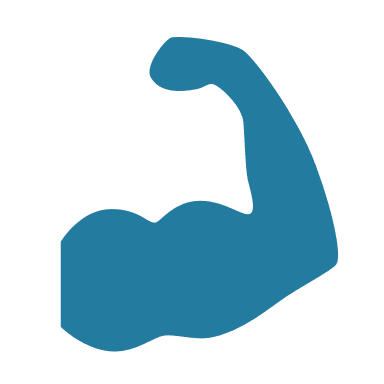 Vierfüßlerstand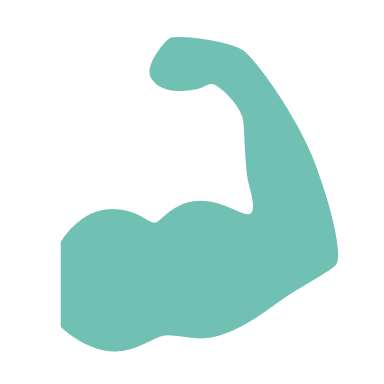 Wandsitzen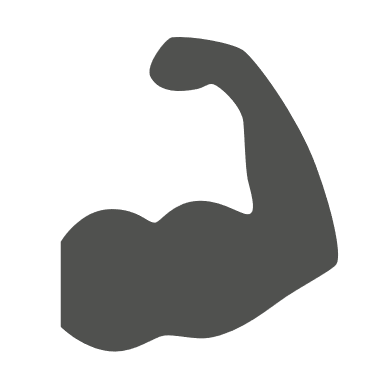 DatumLiegestützeBauchBanklaufenMedizinballstoßenVierfüßlerstandWandsitzen